Ondersteuningsdocument 
Doel: Doelgericht en planmatig werken aan opbrengstgericht- en passend onderwijs.  Aanpak: Basiskwaliteit
Kindcentrum het Avontuur verzamelt vanaf binnenkomst met behulp van een leerling- en onderwijsvolgsysteem systematisch informatie over de kennis en vaardigheden van de leerlingen. In groep 1/2 gebeurt dit met een valide observatie- en volgsysteem, Bosos. Voor de hoofdvakgebieden taal/lezen en rekenen/wiskunde gebeurt dit vanaf groep 3 met betrouwbare en valide toetsen van CITO Leerling in beeld die tevens een indicatie geven van de bereikte referentieniveaus. Voor de sociaal emotionele en gedragsontwikkeling gebeurt dit met een wetenschappelijk onderbouwd instrument, Kiva d.m.v. vragenlijsten ingevuld door de leerkrachten en leerlingen.  

Leerkrachten vergelijken de verkregen informatie met de verwachte ontwikkeling van leerlingen. Deze vergelijking maakt het mogelijk om zicht te krijgen op de ontwikkeling en het onderwijs af te stemmen op de onderwijsbehoeften van zowel groepen als individuele leerlingen. Wanneer afstemming onvoldoende lijkt, analyseert de school waar de ontwikkeling stagneert of vooruitloopt en wat mogelijke verklaringen hiervoor zijn. Vervolgens bepalen we wat er moet gebeuren om leerlingen een passend niveau te bieden. Dit kan zijn op het onderwijsproces dan wel op individueel leerling niveau. De wijze waarop het onderwijs kan worden afgestemd staat in het schoolondersteuningsplan (SOP) beschreven (+ link naar het document.) De wijze waarop het onderwijs wordt afgestemd op de voortgang in de ontwikkeling van leerlingen, staat in het onderwijsplan per vakgebied, te vinden op SharePoint ‘Zo werken wij’ (+ link), en het werkplan van de groep beschreven. Er is een heldere cyclus voor het volgen van de ontwikkeling van zowel groepen al individuele leerlingen:Twee keer per jaar analyseert het team de resultaten. Aan de hand van het leerlingvolgsysteem en de analyse vanuit de methode en observaties, wordt het onderwijsproces geëvalueerd. Uit deze evaluatie komen SMART-geformuleerde doelen voort welke worden opgenomen in een werkplan voor de komende periode.. Tijdens een groepsbespreking gaan we hierover in gesprek. Zie hiervoor de kwaliteitskaart ‘groepsbesprekingen’.   
Twee keer per jaar is er een tussentijdse evaluatie op basis van methodetoetsen en observaties. Hierbij is er een directe koppeling met het werkplan. Tijdens een groepsbespreking gaan we hierover in gesprek. Zie hiervoor de kwaliteitskaart ‘groepsbesprekingen’

Binnen het werkplan maken we gebruik van verschillende, flexibele subgroepen. Het indelen van leerlingen in een subgroep gaat altijd op inzicht van de leerkracht. De indeling kan per vakgebied en lesdoel verschillen. Grote afwijkingen worden altijd besproken tijdens de groepsbespreking met de KC. Er wordt gesproken over de termen: basisgroep, hulpgroep en verrijkingsgroep.
Specifieke afspraken:De leerling die instructie krijgt op een ander niveau wordt meegenomen in het werkplan van de instructie gevende leerkracht en geplaatst op een passend ondersteuningsniveau. Ondersteuningsniveaus kort
Op Kindcentrum het Avontuur werken we met 5 ondersteuningsniveaus. Binnen de ondersteuningsniveaus wordt gekeken naar de onderwijsbehoeften van ieder kind. Hieronder staat een verkort overzicht van de verschillende ondersteuningsniveaus. Verderop worden de ondersteuningsniveaus uitgebreid beschreven. Ondersteuningsniveaus uitgebreid

Omschrijving ondersteuningsniveau 1
Ondersteuningsniveau 1 is het aanbod voor alle kinderen. In de klas heerst een goed klassenmanagement zoals beschreven in de kwaliteitskaart ‘klassenmanagement; en pedagogisch klimaat. Er is voldoende leertijd per vakgebied en methodes en materialen worden op de juiste manier ingezet. Nieuwe leerstof wordt aangeboden middels een EDI-instructie. 

Klassenorganisatie
De opbouw van een les voor kinderen uit de groepen 3 t/m 8 ziet eruit zoals hieronder beschreven. Groep 1/2 hanteert dezelfde opbouw alleen kan bij hen de instructie van de hulpgroep en verrijkingsgroep ook op een andere dag of dagdeel plaatsvinden. 
Instructie (alle kinderen)
Bij de start controleren of de kinderen uit de verrijkingsgroep het lesdoel al behaald hebben en of ze het nog beheersen d.m.v. een aantal startsommen.
Instructie basis- en hulpgroep
Verrijkingsleerlingen haken mogelijk af, leerkracht gaat verder met de basis- en hulpgroep
Instructie hulpgroep
Basisgroep gaat zelfstandig verwerken, leerkracht gaat verder met verlengde (aangepaste) instructie aan de hulpgroep. 
Serviceronde
Instructie verrijkingsgroep
Hulpgroep gaat ook zelfstandig verwerken, leerkracht geeft extra instructie aan de verrijkingsgroep. 
De instructie van de verrijkingsgroep kan soms ook als eerste plaatsvinden. De leerkracht zal hierin variëren. 
Lesstofaanbod basisgroep
Binnen het Avontuur zijn er de volgende afspraken gemaakt over het lesstofaanbod van de basisgroep:Leerlingen ontvangen de reguliere uitleg. Leerlingen maken de reguliere opdrachten. Leerlingen behalen de basisdoelen. Waar nodig sluiten kinderen aan bij de hulpgroep met een bepaald onderdeel. Communicatie
Ouders worden tijdens alle voortgangsgesprekken op de hoogte gehouden van de voortgang bij de verschillende basisvakken. Welke informatie en hoe deze informatie gedeeld wordt staat beschreven in het kwaliteitskaart ‘oudergesprekken’. 

Wie is verantwoordelijk
Leerkracht
Overgang van ondersteuningsniveau 1 naar ondersteuningsniveau 2
De leerkracht stelt op basis van analyse van observaties in de les vast dat de leerling op een deelgebied een specifieke onderwijsbehoefte heeft. Dit kan betekenen dat een leerling het begripsniveau nog niet of juist wel bereikt heeft dan wel extra aanbod nodig heeft. 

Omschrijving ondersteuningsniveau 2
Onder ondersteuningsniveau 2 vallen de kinderen die tot de hulpgroep of de verrijkingsgroep behoren. Dit zijn leerlingen waarbij extra ondersteuning wordt geboden binnen een vakgebied. Er komt extra oefentijd, verdiepende materialen en ondersteunende materialen worden ingezet. Het indelen van leerlingen in een subgroep gaat altijd op inzicht van de leerkracht. Cito Leerling in Beeld, methodetoetsen en observaties zijn hierbij een richtlijn. 

Klassenorganisatie
De reguliere lesbeschrijving staat beschreven bij ondersteuningsniveau 1. Bij ondersteuningsniveau 2 is er extra aandacht voor stap 2, 3 en 5. Instructie basis- en hulpgroep
Verrijkingsleerlingen haken mogelijk af, leerkracht gaat verder met de basis- en hulpgroep
Instructie hulpgroep
Basisgroep gaat zelfstandig verwerken, leerkracht gaat verder met verlengde (aangepaste) instructie aan de hulpgroep. 
Instructie verrijkingsgroep
Hulpgroep gaat ook zelfstandig verwerken, leerkracht geeft extra instructie aan de verrijkingsgroep. 
De instructie van de verrijkingsgroep kan soms ook als eerste plaatsvinden. De leerkracht zal hierin variëren.
Lesstofaanbod hulpgroep
Richtlijn hulpgroep: kinderen met een III, IV of V-score op cito. Leerlingen volgen het reguliere aanbod van het leerjaar. Leerlingen ontvangen na de reguliere uitleg een verlengde uitleg. Deze uitleg is geen herhaling van de eerder gegeven uitleg, maar meer praktisch/visueel. Daarnaast kan er in de loop van de week een extra instructie of een voorinstructie gegeven worden om de lesstof vaker te herhalen en te laten beklijven. Leerlingen hebben minder tijd om de opdrachten te maken, dus maken alleen opgaven die aansluiten bij het aangeboden doel. Leerlingen behalen de basisdoelen. Voor sommige kinderen geldt dat zij de minimumdoelen (1F doelen) behalen. Dit gebeurt op inzicht van de leerkracht. Vanaf groep 6 wordt er een keus gemaakt t.o.v. de aangeboden doelen voor enkele individuele leerlingen in de hulpgroep. Zij zullen dan alleen werken aan de doelen om het 1F niveau te behalen. Interventies voor de hulpgroep staan per vakgebied beschreven in het onderwijsplan.Lesstofaanbod verrijkingsgroep
Richtlijn verrijkingsgroep: kinderen hebben 2x een I-score op cito. Leerlingen volgen het reguliere aanbod van het leerjaar. Leerlingen mogen uitstromen bij de reguliere instructie zodra zij de lesstof snappen. Zij krijgen vervolgens minimaal 2x per week een extra instructie op de verrijkingsstof die zij gaan maken.Leerlingen hebben meer tijd en maken naast de reguliere opdrachten ook de verrijkingsopdrachten. Indien de reguliere opdrachten te simpel zijn, kan ervoor gekozen worden (door de leerkracht) doelgericht te gaan compacten/ verrijken. Leerlingen behalen de plusdoelen. Interventies voor de verrijkingsgroep staan per vakgebied beschreven in het onderwijsplan. 
Communicatie
Ouders worden tijdens alle voortgang gesprekken op de hoogte gehouden van de voortgang bij de verschillende basisvakken. Ook wordt er besproken hoe ouders thuis kunnen ondersteunen bij het leerproces. Op deze manier willen we proactief samenwerken met ouders en proberen we zoveel mogelijk preventief te werken bij ontwikkelingsproblemen (bijv. dyslexie, dyscalculie, gedragsstoornissen). Voor kinderen waarbij een vermoeden van dyslexie is, wordt gewerkt volgens de kwaliteitskaart ‘Dyslexie’.Wie is verantwoordelijk
Leerkracht
Overgang van ondersteuningsniveau 2 naar ondersteuningsniveau 3De leerling laat een achterstand, stilstand, achteruitgang en/of opmerkelijke groei zien in de resultaten van de toetsen en observaties. De pre-teaching/ verlengde instructie of het doelgericht compacten/ verrijken heeft niet het gewenste effect gehad. Er kan een ondersteuningsbehoefte zijn op het gebied van een of meer doelen binnen een hoofdvakgebied of op een voorwaarde om tot goed leren te komen. Een leerling die naar ondersteuningsniveau 3 wordt geplaatst wordt altijd vooraf besproken met de KC. Waar nodig wordt expertise (bijv. onderwijsloket/ PAB) ingezet. 

Wanneer gedrag voorliggend is in de ontwikkeling van de leerling gelden de overgangscriteria van 3 naar 4 vanaf dit punt. HB-specialist en KC zijn hierbij betrokken.Omschrijving ondersteuningsniveau 3
Bij ondersteuningsniveau 3 profiteert de leerling onvoldoende van het onderwijsaanbod en krijgt het specifieke begeleiding/ extra lestijd boven op de reguliere lestijd. De leerling werkt aan de 1F doelen. Er wordt tijdelijk extra hulp aangeboden door middel van een handelingsplan zoals vormgegeven is in het werkplan. Dit houdt in dat de leerkracht een korte termijn (8 – 10 weken) intensief oefent met de leerling. Het doel is dan om de leerling weer aan te laten sluiten bij de hulpgroep. 
Als het gedrag van de leerling in de weg komt te zitten om tot leren te komen worden passende gedragsdoelen en aanpak geformuleerd. Externe expertise wordt ingeschakeld. Tijdens evaluatiemomenten worden deze doelen geëvalueerd. 

Mocht en aanpak/ begeleiding van de verrijkingsgroep niet voldoende zijn, dan gaat het kind aan de slag met de extra interventies zoals beschreven in het onderwijsplan van elk vakgebied. Dit is verdiepende en verbredende lesstof voor kinderen die meer uitdaging nodig hebben. Hierbij hebben we altijd het streven om kinderen te clusteren, zodat zij met gelijkgestemden kunnen samenwerken. Plusklas
Meer- of hoogbegaafde kinderen op onze basisschool die niet voldoende uitdaging ervaren aan de verrijkingsgroep en aan de extra interventies kunnen deelnemen aan de plusklas op KC de Ijsvogel.  
OrganisatieDe leerkracht is zelf uitvoerder van het handelingsplan. Er kan soms extra ondersteuning geboden worden door onderwijsassistenten, stagiaires of een andere leerkracht.Handelingsplannen worden in het werkplan opgesteld, middels doel-aanpak-resultaat. (Welk doel wil ik behalen? Welke methodiek hanteer ik met welk materiaal? Hoe meet ik welk resultaat?)Na 8-10 weken wordt het handelingsplan geëvalueerd door de groepsleerkracht om te kijken of het doel behaald wordt en/of eventuele vervolginterventies nodig zijn. De interventies staan per vakgebied beschreven in het onderwijsplan. Tijdens de groepsbespreking wordt dit besproken met de KC. 
Communicatie
Ouders worden geïnformeerd over de opstart van een handelingsplan. Dit kan tijdens de reguliere voortgangsgesprekken of tijdens een extra ingepland gesprek. Als een handelingsplan wordt afgerond krijgen ouders een terugkoppeling en worden (eventuele) vervolgstappen besproken.  Wie is verantwoordelijk
Leerkracht, HB-specialist en KCOvergang van ondersteuningsniveau 3 naar ondersteuningsniveau 4De leerling valt op binnen de resultaten op methodetoetsen/observaties en/of uit de laatst afgenomen Cito-toetsen. Daarnaast hebben de ondersteuning en interventies tot dan toe niet het gewenste effect gehad. Er is meer inzicht nodig over de stimulerende/ belemmerende factoren en de ondersteuningsbehoeften van de leerling. Het SWV of andere externe organisaties worden ingeschakeld om hier meer zicht op te krijgen.  Een leerling die naar ondersteuningsniveau 4 wordt geplaatst wordt altijd vooraf besproken met de KC. De KC blijft direct betrokken bij het proces. Omschrijving ondersteuningsniveau 4 
In ondersteuningsniveau 4 zitten kinderen die vertragen of versnellen en van de reguliere leerlijn afgehaald worden of kinderen met hardnekkige leer en/of gedragsproblemen. Ondersteuningsniveau 1, 2 en 3 hebben geen of weinig effect gehad.
Ontwikkelingsperspectief
In het ontwikkelingsperspectief staat wat het uitstroomprofiel van de leerling is en welke onderwijsdoelen daarbij horen. Ook staat erin welke begeleiding en ondersteuning daarvoor nodig is. We stellen een OPP op bij:Aanmelding WijZo Aanvraag arrangementAanvraag TLV SBO/SOVanaf groep 6 vullen we de OPP-trap in voor kinderen waarbij de kans bestaat dat ze de 1F-doelen niet gaan behalen.
Zijn de resultaten passend bij de uitstroom van het PRO, wordt het ontwikkelingsperspectief opgesteld. Het ontwikkelingsprofiel wordt door de leerkracht, samen met de KC, ingevuld. Daarna wordt het in gesprek met ouders aangevuld. Ouders hebben zeggenschap en zijn betrokken bij het handelingsgedeelte. De leerkracht is verantwoordelijk voor het handelingsdeel. Elk schooljaar, in september tijdens de kennismakingsgesprekken, wordt het OPP met ouders besproken. Deze wordt, na instemming, ondertekend en geüpload in Parnassys. Het handelingsdeel komt tijdens elk oudergesprek aan de orde. 
OrganisatiePer individueel kind wordt bekeken of hij/zij kan aansluiten met een bepaald vakgebied bij een leerjaar hoger/ lager. Als kinderen van de leerlijn worden gehaald, is dit in samenspraak met de KC. Ouders moeten dit schriftelijk ondertekenen. Het ondertekende document hangt in Parnassys. (Ondertekende document: actie Marianne)Als het kind instructie krijgt in een andere groep wordt het meegenomen in het werkplan van de instructie gevende leerkracht. Aanmelding in Grippa voor betrokkenheid van het samenwerkingsverband. 
Leerlijn naar onderen
Kinderen die vertragen hebben een eigen leerlijn voor een of meer hoofdvakgebieden. Voor kinderen die geen OPP hebben en wel vertragen worden de aangepaste doelen verwerkt in het ‘plan van aanpak’ in Parnassys.Bij een V score in cito is bij het resultaat in functioneringsniveau een < teken te zien. In dit geval is de toets niet passend bij het niveau van de leerling en is er een achterstand van meer dan 1 jaar. De leerkracht toets, stap voor stap, terug totdat de score passend is bij het niveau van de leerling. In overleg met de leerkracht en de KC wordt gekeken of de leerling bij een vakgebied een of meerdere jaren lager geplaatst zou kunnen worden qua niveau. Hierbij dient het sociale aspect niet vergeten te worden. (Voorkeur is daarom ook niet verder dan 1 jaar lager te zakken)Bij akkoord, gaat de leerkracht met ouders in gesprek over een eigen leerlijn naar onderen. Ouders moeten op de hoogte zijn en toestemming geven als een kind van de reguliere leerlijn wordt afgehaald. Als ouders akkoord zijn kan het kind aansluiten bij de lessen van het leerjaar lager. Leerlijn naar boven
Kinderen die versnellen hebben een eigen leerlijn voor een of meer hoofdvakgebieden. Bij een I+ score is cito is bij het resultaat in functioneringsniveau een > teken te zien In dit geval is de toets niet passend bij het niveau van de leerling en is er een ontwikkelingsvoorsprong van meer dan 1 jaar. De leerkracht toets, stap voor stap, vooruit totdat de score passend is bij het niveau van de leerling. In overleg met de leerkracht en de KC wordt gekeken of de leerling bij een vakgebied een of meerdere jaren hoger geplaatst zou kunnen worden qua niveau. Hierbij dient het sociale aspect niet vergeten te worden. Bij akkoord, gaat de leerkracht met ouders in gesprek over een eigen leerlijn naar boven. Ouders moeten op de hoogte zijn en toestemming geven als een kind van de reguliere leerlijn wordt afgehaald. Als ouders akkoord zijn kan het kind aansluiten bij de lessen van het leerjaar hoger. De eerste periode in het hogere leerjaar, neemt het kind plaats in de hulpgroep. Zo kunnen eventuele hiaten door het overslaan van een leerjaar, worden opgevuld. Doubleren/ versnellen
Het is mogelijk voor kinderen om een leerjaar te versnellen of doubleren. Dit is alleen mogelijk indien dit op sociaal-emotionele en cognitieve gronden gebeurt. De overtuiging is dan, dat de actie op beide gebieden op lange termijn een positief effect zullen hebben. Ondanks dat we de kritische kanttekeningen van het doubleren kennen kan dit voor onze NKO-instroom zorgen voor een stevigere basis in zowel het leerproces als sociaal-emotioneel. Het nemen van dit besluit gaat altijd in samenspraak met ouders. 

Het doel van doubleren is, dat het kind een doorgaande lijn kan houden in zijn of haar ontwikkeling en daarnaast sociaal-emotioneel kan aansluiten bij de nieuwe groep, waardoor het kind een extra jaar heeft om zich sociaal-emotioneel te ontwikkelen alvorens naar het voortgezet onderwijs te gaan. De ondersteuning is dus zowel cognitief als sociaal-emotioneel en een extra leerjaar is voor beide vlakken een goede interventie. Het doel van versnellen is, dat het kind met een didactische voorsprong en een hoge intelligentie in een leerjaar hoger op eigen niveau aangesproken wordt en daarnaast ook op sociaal-emotioneel gebied meer aansluiting vindt, bij oudere leeftijdsgenoten. Indien dit niet het geval is, kan een (of meerdere) eigen leerlijn(en) naar boven oplossing bieden. 
Communicatie
Bij leerlingen in ondersteuningsniveau 4 wordt er na elke tien weken geëvalueerd met ouders (gespreksmomenten), leerkracht, KC en eventuele externe betrokkenen. 
Het plaatsen op een eigen leerlijn gebeurt altijd pas na goedkeuring en ondertekening van ouders/verzorgers.
Wie is verantwoordelijk
Leerkracht, KC, directie (mededelend), (HB), SWV indien betrokken.Overgang van ondersteuningsniveau 4 naar ondersteuningsniveau 5Alle ondersteuningsniveau-interventies hebben niet het beoogde resultaat behaald. Er is sprake van handelingsverlegenheid binnen de school. In overleg met alle betrokkenen wordt een leerling van niveau 4 naar 5 geplaatst.
Omschrijving ondersteuningsniveau 5 
Wanneer de ondersteuning van onze eigen school niet meer toereikend is, kan een kind (tijdelijk) elders onderwijs krijgen. Het gaat hierbij om plaatsing bij WijsZo, verwijzing naar een andere basisschool of verwijzing naar speciaal (basis)onderwijs. Organisatie:
Verwijzing, aanvraag TLV in GrippaCommunicatie en verantwoordelijk:
Alle betrokkenen; leerkracht, KC, directie, extern betrokkenen, samenwerkingsverband en ouders. Beslisboom Samenwerkingsverband Meppel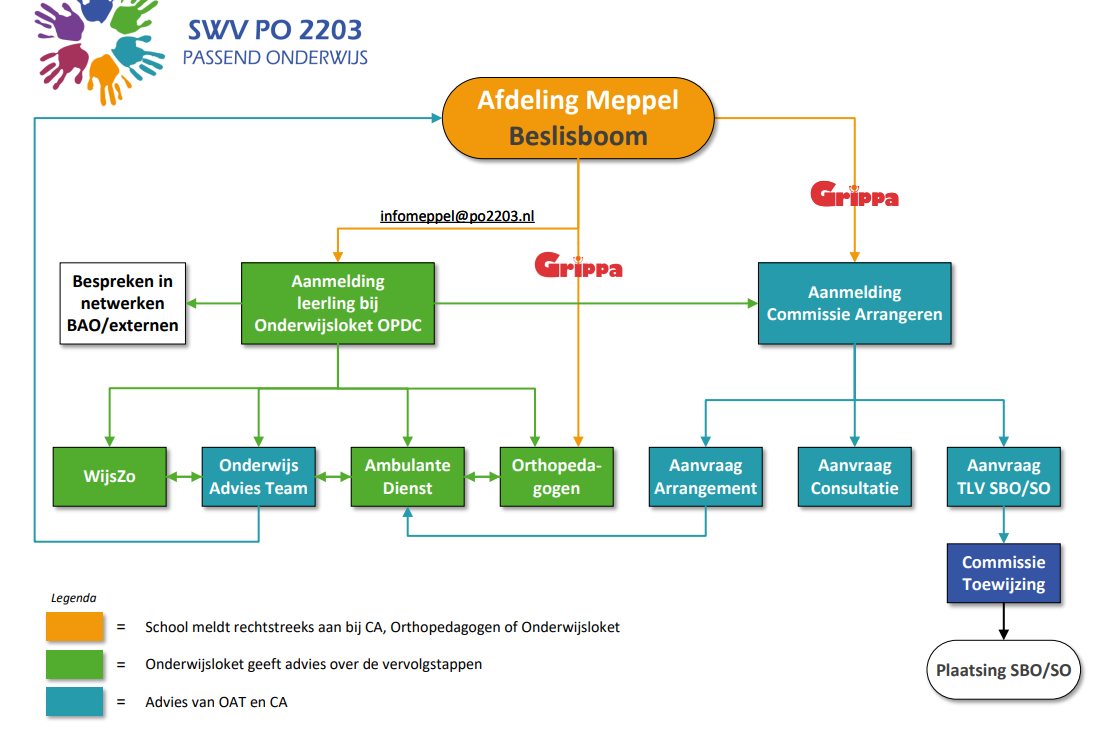 